​​​​​​​  កិច្ចតែងការបង្រៀនមុខវិជា្ជ	៖ រូបវិទ្យាថ្នាក់ទី	៖ ៨ជំពូកទី៣	៖ កម្មន្ត ថាមពល និងអានុភាពមេរៀនទី១	៖ រយៈពេល	៖ ១ម៉ោង(៤៥នាទី)ម៉ោងទី	៖ ២បង្រៀនដោយ៖ ចែម ថេនI- វត្ថុបំណងចំណេះដឹង៖​ 	សិស្សកំណត់រូបមន្តនិងគណនាកម្មន្តបានត្រឹមត្រូវតាមរយៈការពន្យល់របស់គ្រូ និងផ្ទាំង       ​      រូបភាព បំណិន៖       	សិស្សប្រើរូបមន្ត W = F x d ដើម្បីគណនាលំហាត់បានត្រឹមត្រូវតាមរយៈឧទាហរណ៍លើ       ក្តារខៀនឥរិយាបថ៖ 	សិស្សយករូបមន្តនេះទៅប្រើប្រាស់ នៅក្នុងគេហដ្ឋានបានយ៉ាងត្រឹមត្រូវ។II- សម្ភារៈបង្រៀន និងរៀន 	ឯកសារយោង៖ 	+ សៀវភៅពុម្ពសិស្សថ្នាក់ទី៨ មុខវិជ្ជារូបវិទ្យា ទំព័រទី៥២ របស់ក្រសួងអប់រំ យុជន និងកីឡា។+ សៀវភៅ STEPSAM3 ទំព័រទី៥២។+ សៀវភៅ VSO ។ 	សម្ភារៈបង្រៀន និងរៀន		+ ហ្វឺតសរសេរក្តារខៀនចំនួន ២ដើម។+ រូបផ្ទាំងគំនូរ ២ផ្ទាំង។III- សកម្មភាពបង្រៀន និងរៀនសកម្មភាពគ្រូខ្លឹមសារមេរៀនសកម្មភាពសិស្សត្រួតពិនិត្យ- អនាម័យ-សណ្ដាប់ធ្នាប់-អវត្តមាន ។ជំហានទី១ (២នាទី)រដ្ឋបាលថ្នាក់ប្រធាន ឬអនុប្រធានថ្នាក់ ជួយសម្រប សម្រួលឡើងរាយការណ៍ ពី​អវត្តមាន សិស្ស។- ចូរឱ្យនិយមន័យច្បាប់ទី១ ទី២ និងទី៣ អ៊ីសាក់ញូតុន។- ដូចម្តេចដែលហៅថា កម្មន្ត?ជំហានទី២ (១០នាទី)រំឭកមេរៀនចាស់- កាលណាអង្គធាតុមួយមិនរងពីកម្លាំង ណាមួយទេ ឬរងកម្លាំងផ្គួប ឬផលបូក កម្លំាងទាំងអស់ ដែលមានអំពើលើវា ស្មើសូន្យ។ បើវានៅនឹងថ្កល់ស្រាប់នោះ វានឹងនៅនឹងថ្កល់ដដែល តែបើវាមាន ចលនានោះនាំឱ្យចលនានោះជា ចលនាត្រង់ស្មើ។- សំទុះនៃអង្គធាតុមួយ សមាមាត្រទៅ នឹងកម្លាំងដែល មានអំពើលើអង្គធាតុ ហើយច្រាសសមាមាត្រ និងម៉ាសរបស់ វា។- កម្លាំងរវាងអំពើទៅវិញទៅមក គឺជា កម្លាំង ដែលមានអាំងតង់ស៊ីតេស្មើគ្នា “កម្លាំងឈមគ្នា”។- កម្មន្ត គឺជាកម្លាំងដែលមានឥទ្ធិពល ទៅលើវត្ថុ និងចម្ងាយដែលវត្ថុមាន     បម្លាស់ទី។- គ្រូសរសេរ ចំណងជើងមេរៀន ដាក់នៅលើក្តារខៀន។- គ្រូឱ្យសិស្សអានមេរៀន។- គ្រូហៅសិស្សម្នាក់ឱ្យឡើងជណ្តើរម្តងមួយកាំៗ បន្ទាប់មកឱ្យសិស្សឡើងកាំជណ្តើរម្តងបី កាំៗ។- គ្រូសួរពីភាពខុសគ្នា រវាងចលនា ទាំងពីរនេះ។- តើកម្មន្តមួយណាធំជាងគេ នៅក្នុង រូបភាពខាងលើនេះ?- កម្លាំងអនុវត្តន៍លើវត្ថុ និងចម្ងាយ ដែលវត្ថុបម្លាស់ទីបាន តើទំនាក់ ទំនងកម្មន្តយ៉ាងដូចម្តេច?- តើមួយស៊ូល (J) មានន័យដូច ម្តេច?- តើ- ប្រសិនបើអ្នកយួរវត្ថុដូចរូបទំព័រ 50 បើកម្លាំង 10N ហើយផ្លាស់ទីបាន ចម្ងាយ 2m។ តើកម្មន្តស្មើប៉ុន្មាន? - ប្រសិនបើអ្នកយួរវត្ថុ ឱ្យផ្លាស់ទី ដូចរូប។ ចូរគណនាកម្មន្ត។ កម្លាំង និងបម្លាស់ទីក្នុងរូបភាព។ គេឱ្យ g = 9.8m/s2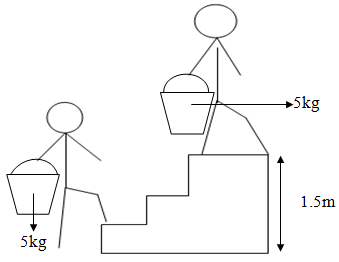 ជំហានទី៣៖ មេរៀនថ្មី (៣០នាទី)មេរៀនទី១៖ កម្មន្ត ថាមពល២. កម្មន្តនៃកម្លាំងថេរ ក្នុងបម្លាស់ទី តាមទិសដៅនៃកម្លាំងពិសោធន៍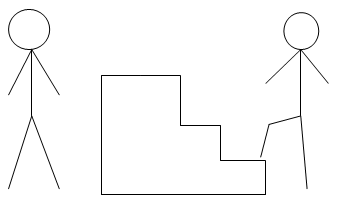 - ការឡើងម្តងមួយកាំៗមានភាពងាយ ស្រួល (ត្រូវការអានុភាពតិច) ប៉ុន្តែពេល វេលាយូរ ហើយបម្លាស់ទីបានឆ្ងាយ។ - ការឡើងម្តងបីកាំៗ មានការពិបាក ណាស់ ប៉ុន្តែចំណាយពេលតិច តែ     បម្លាស់ទីបានស្មើគ្នា។- ការឡើងកាំជណ្តើរម្តងមួយកាំៗ គឺ​មានកម្មន្តស្មើគ្នា នៅក្នុងរូបភាពនេះ។- ទំនាក់ទំនងកម្មន្តបាន៖កម្មន្ត = កម្លាំង x បម្លាស់ទី  W    =    F    x    d  (J)         (N)       (m)- មួយស៊ូល (J) មានន័យថា ជាម្លាំង មួយញូតុន (1N) ដែលចំណុចចាប់នៃ កម្លាំងផ្លាស់ទីបានចម្ងាយ 1m តាមទិស ដៅនៃកម្លាំង។- គណនាកម្មន្តតាមរូបមន្ត   W  =  F  x  dដោយ F = 10N       d = 2mនាំឱ្យ W = 10 x 2 = 20J - គណនាកម្មន្តតាមរូបមន្ត   W  =  F  x  dតែ F = m x g = 5 x 9.8 = 49N     d = 1.5mនាំឱ្យ W = 49 x 1.5 = 73.5J-សិស្សកត់ចំណងជើងមេរៀនចូលទៅ ក្នុងសៀវភៅ។- សិស្សអានមេរៀន។- សិស្សម្នាក់ឡើងជណ្តើរម្តងមួយកាំៗ បន្ទាប់មកឱ្យសិស្សឡើងកាំជណ្តើរម្តងបីកាំៗតាមសំណើររបស់គ្រូ។- ការឡើងម្តងមួយកាំៗមានភាពងាយ ស្រួល (ត្រូវការអានុភាពតិច) ប៉ុន្តែពេល វេលាយូរ ហើយបម្លាស់ទីបានឆ្ងាយ។ - ការឡើងម្តងបីកាំៗ មានការពិបាក ណាស់ ប៉ុន្តែចំណាយពេលតិច តែ     បម្លាស់ទីបានស្មើគ្នា។- ការឡើងកាំជណ្តើរម្តងមួយកាំៗ គឺ​មានកម្មន្តស្មើគ្នា នៅក្នុងរូបភាពនេះ។- ទំនាក់ទំនងកម្មន្តបាន៖កម្មន្ត = កម្លាំង x បម្លាស់ទី  W    =    F    x    d  (J)         (N)       (m)- មួយស៊ូល (J) មានន័យថា ជាម្លាំង មួយញូតុន (1N) ដែលចំណុចចាប់នៃ កម្លាំងផ្លាស់ទីបានចម្ងាយ 1m តាមទិស ដៅនៃកម្លាំង។- គណនាកម្មន្តតាមរូបមន្ត   W  =  F  x  dដោយ F = 10N       d = 2mនាំឱ្យ F = 10 x 2 = 20J- គណនាកម្មន្តតាមរូបមន្ត   W  =  F  x  dតែ F = m x g = 5 x 9.8 = 49N     d = 1.5mនាំឱ្យ W = 49 x 1.5 = 73.5J- តើមួយស៊ូល (J) មានន័យដូច ម្តេច?- តើកម្មន្តមានរូបមន្តដូចម្តេច? ខ្នាត របស់វា គិតជាអ្វីខ្លះ?ជំហានទី៤៖ ពង្រឹងចំណេះដឹង (៥នាទី)- មួយស៊ូល (J) មានន័យថា ជាម្លាំង មួយញូតុន (1N) ដែលចំណុចចាប់នៃ កម្លាំងផ្លាស់ទីបានចម្ងាយ 1m តាមទិស ដៅនៃកម្លាំង។- កម្មន្តមានរូបមន្ត ៖កម្មន្ត = កម្លាំង x បម្លាស់ទី  W    =    F    x    d  (J)         (N)       (m)- មួយស៊ូល (J) មានន័យថា ជាម្លាំង មួយញូតុន (1N) ដែលចំណុចចាប់នៃ កម្លាំងផ្លាស់ទីបានចម្ងាយ 1m តាមទិស ដៅនៃកម្លាំង។- កម្មន្តមានរូបមន្ត ៖កម្មន្ត = កម្លាំង x បម្លាស់ទី  W    =    F    x    d  (J)         (N)       (m)- នៅពេលដែល យើងរុញរទេះ ដោយកម្លាំង F = 15N ហើយរទេះ ផ្លាស់ទីបានចម្ងាយ d = 30m។ ចូរ គណនាកម្មន្ត។- ឱ្យសិស្សអានមេរៀនបន្ត និង ពេលធ្វើដំណើរតាមផ្លូវ ត្រូវគោរព ច្បាប់ចរាចណ៍ ជាពិសេសត្រូវមាន អនាម័យខ្លួនប្រាណ។ជំហានទី៥  (៣នាទី)កិច្ចការផ្ទះ- គណនាកម្មន្តតាមរូបមន្ត   W  =  F  x  dដោយ F = 15N       d = 30mនាំឱ្យ W = 15 x 30 = 450J- សិស្សកត់ត្រាលំហាត់យកទៅអនុវត្ត ធ្វើនៅផ្ទះ។-សិស្សស្តាប់ ហើយអនុវត្តន៍តាមការ ណែនាំរបស់គ្រូ​បង្រៀន។